ANGLIČTINA DO 3.5.Tento týden si zkusíte vypracovat část REVISION – tedy opakování učiva 3.lekce.Můžete si nejdříve udělat online cvičení na zopakování gramatiky této lekce.Test:Učebnice str. 38Test budu vyhodnocovat pouze jako splněný (nebude známkován)Zašlete na můj mail do 3.5.Uč. str. 38, cv.1 – napiš šest slovíček ke každému zadání (šest barev apod…)Uč. str. 38, cv.2 – vyhledej 8 zvířat a napiš jeUč. str. 38, cv.3  - doplňuj do vět podle pravdy (tak, jak to máš podle sebe) – používej                                  stažené tvary dle zadání.Uč. str. 38, cv.4 – dej slova do správného slovosledu a napiš ty větyOpět posílám odkaz na interaktivní gramatická cvičení 3.lekce. Děkuji všem, kteří mi napsali, jak se Vám dařilo cvičení pustit, a že se cvičení dětem líbí.https://elt.oup.com/student/project/level1/unit03/?cc=cz&selLanguage=csVyberte po otevření záložku Grammar.Exercise 3: have got: questionsve cvičení se opakuje tvoření otázekrozklikněte šipku v rámečku, děti vyberou správnou možnostExercise 4: Position of adjectivesopakování postavení přídavných jmen ve větěkliká se na jednotlivá slovíčka a ta se tak za sebou řadí (pokud je slovosled správně, ukáže se zelená fajfka)Exercise 5: have got: affirmative, negative, and questionsve cvičení si děti procvičují celkovou gramatiku slovesa Have got (kladné věty – affirmative, záporné – negative, tvoření otázek – questions)vybírají z nabídky jen jednu možnostPo vyplnění klikněte na tlačítko Score – ukáže se počet správných odpovědí.Tlačítko See answers znamená – podívat se na správnou odpověď, když nevím.Tlačítko Start again znamená spustit cvičení znovu.Ve čtvrtek určitě budete pálit čarodějnice, tak Vám posílám obrázek. Užijte si to!This is a witch for you .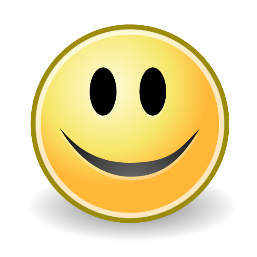 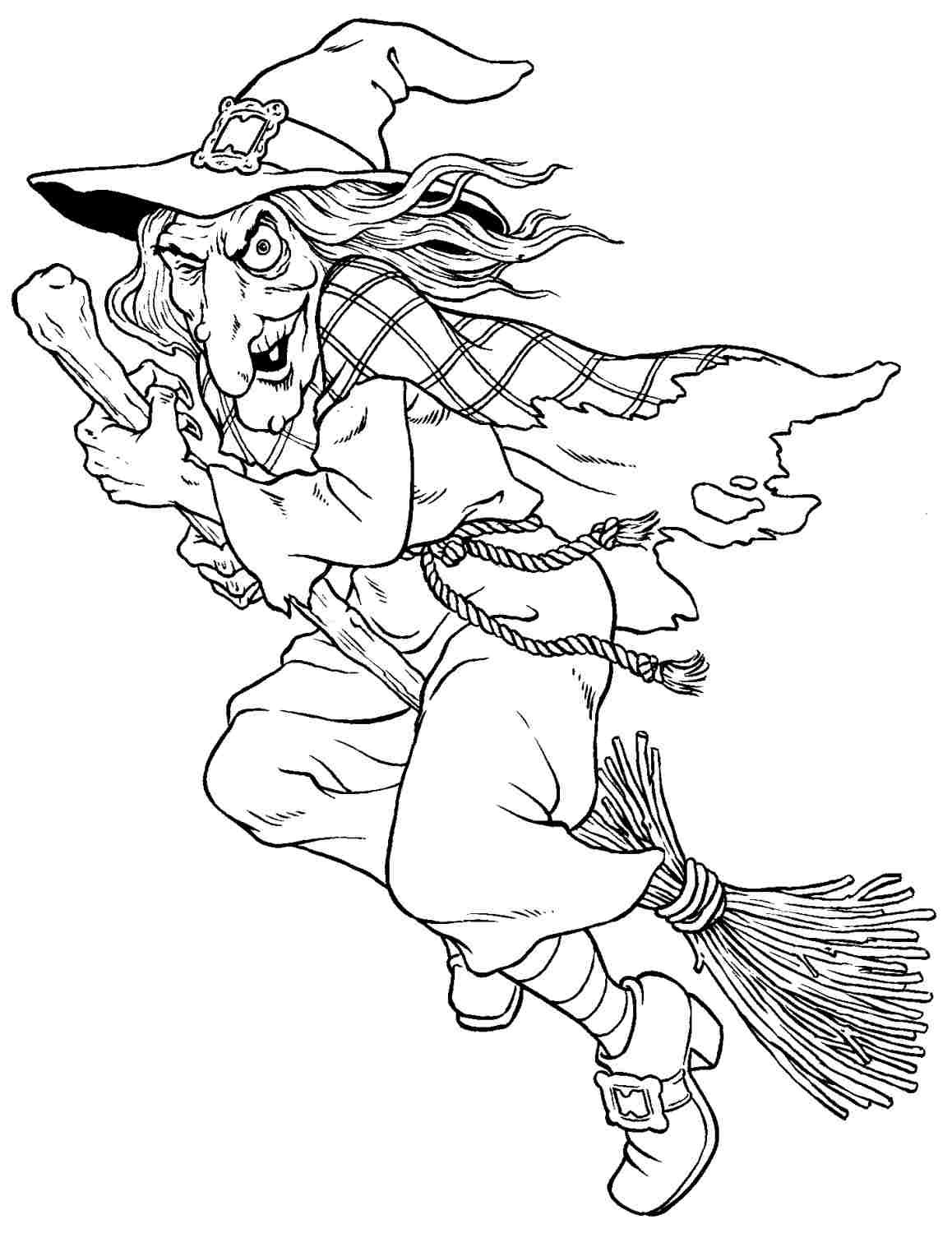 